          Northeast Immunization Coalition Member Survey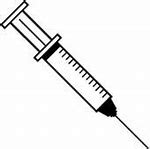       Please respond with comments and/or suggestionsHow effective do you feel the coalition has been?Do you feel that we have the proper composition of members?Do you feel that we meet often enough?Is the time that we meet convenient?How effective is the communication about meetings, projects, etc?Would you be able to devote more time to coalition activities?Name any priority item you feel our coalition should address. (Ex: Membership, Funding, Goals, Planning, Etc)Is there a better structure under which our coalition should operate? (Ex: Quarterly meetings with sub-committees meeting more regularly) Other?Preferred frequency of meetings? (Ex: Monthly, Quarterly, etc)Preferred location of meetings? (Ex: One central location, alternating between central counties or between all NIC counties, etc)Suggestions for meeting places? Contact name and Phone:Preferred day of meeting?Preferred content of meetings? (Ex: Networking, Education, Project Planning, Combination, other?)Other Comments or Suggestions greatly appreciated.    ________________________________________________________________     ________________________________________________________________     ________________________________________________________________     ________________________________________________________________     ________________________________________________________________     ________________________________________________________________                     Thank You for Your input!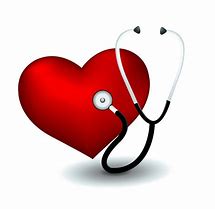 